Happy 90th Birthday, P.S. 148! 
¡Feliz 90 Cumpleaños, P.S. 148! 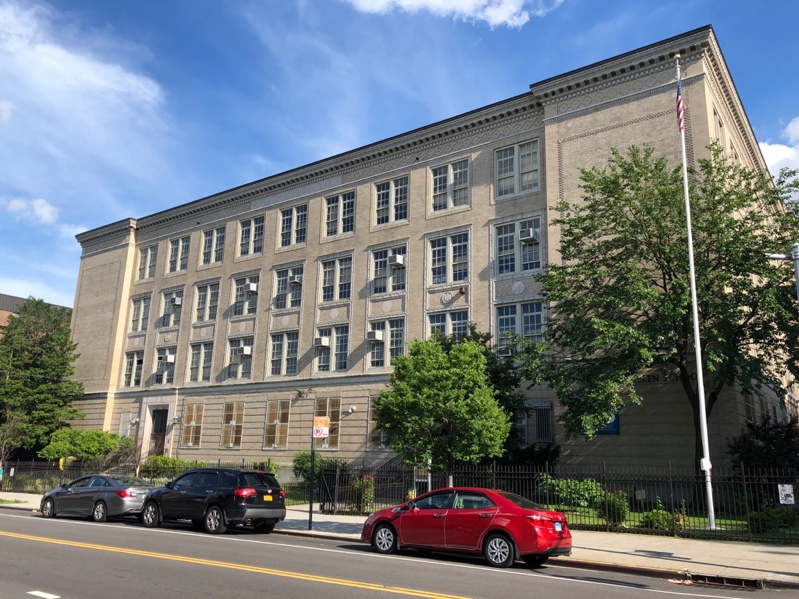 A Brief History of P.S. 148
Una historia breve de P.S. 148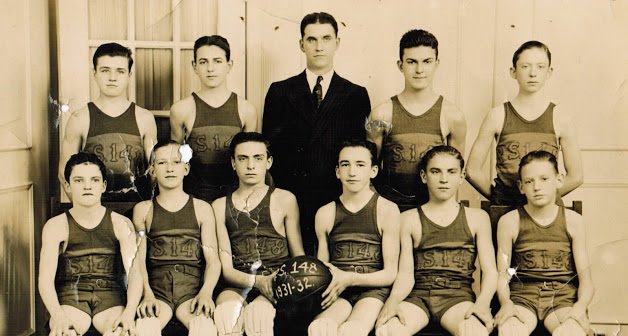 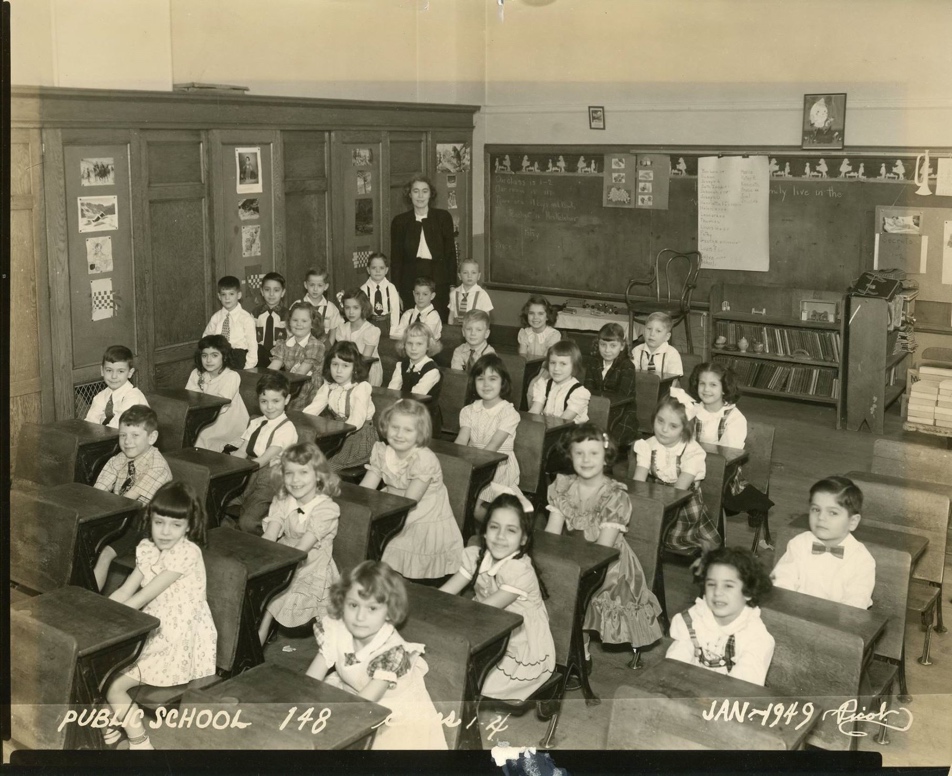 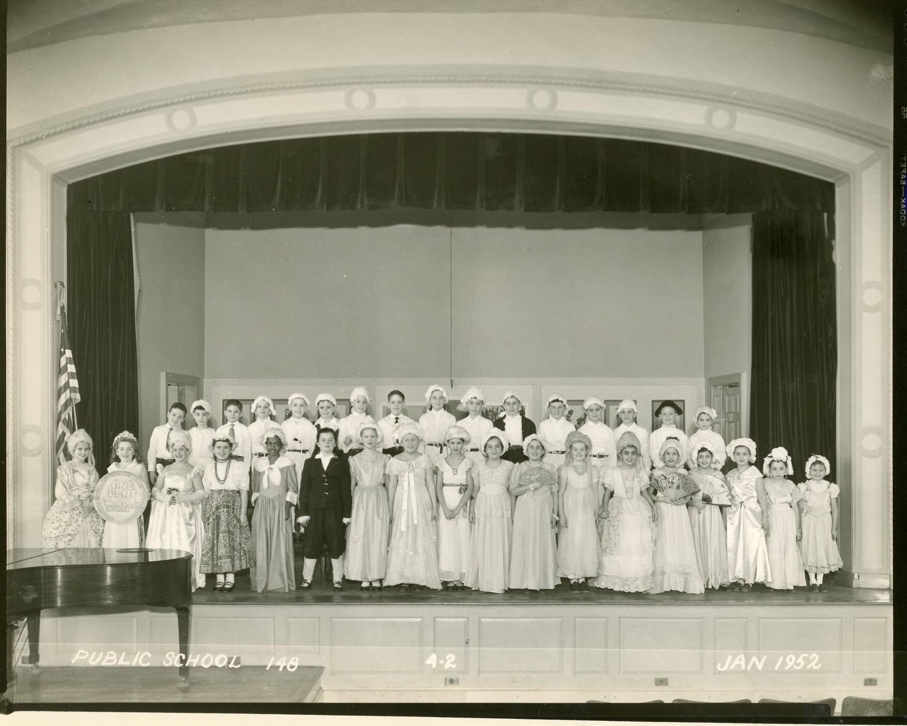 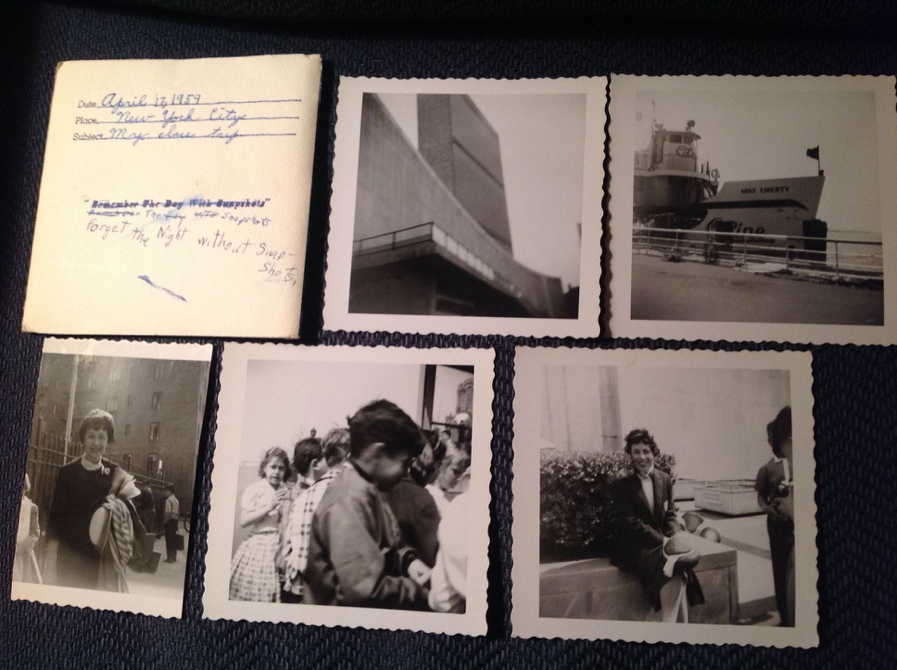 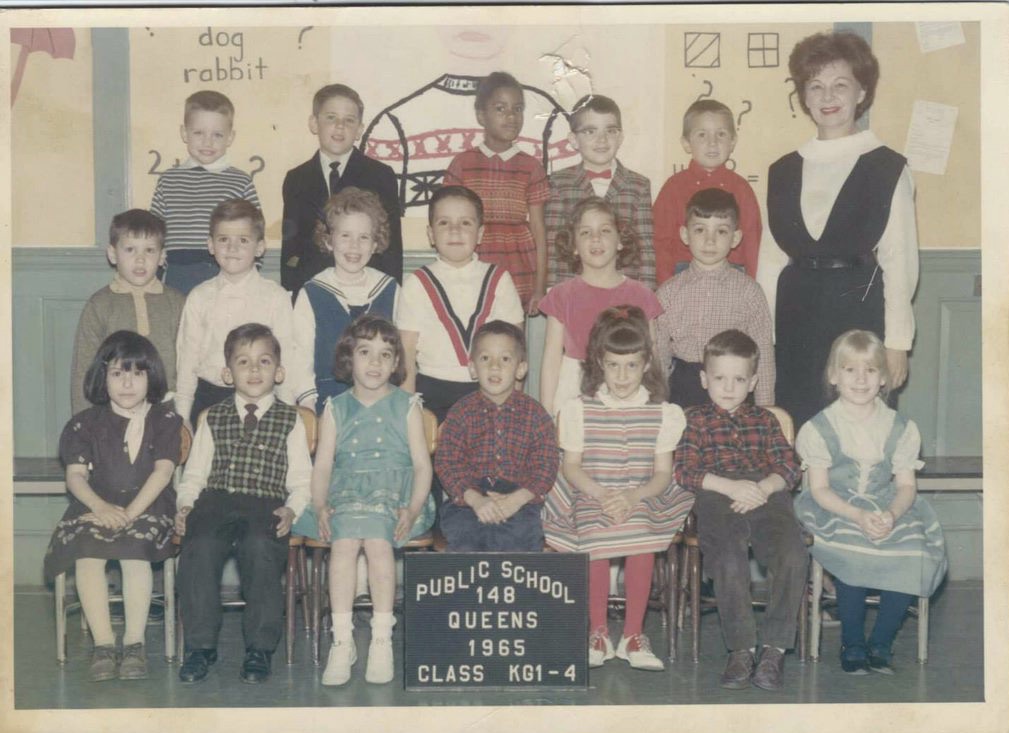 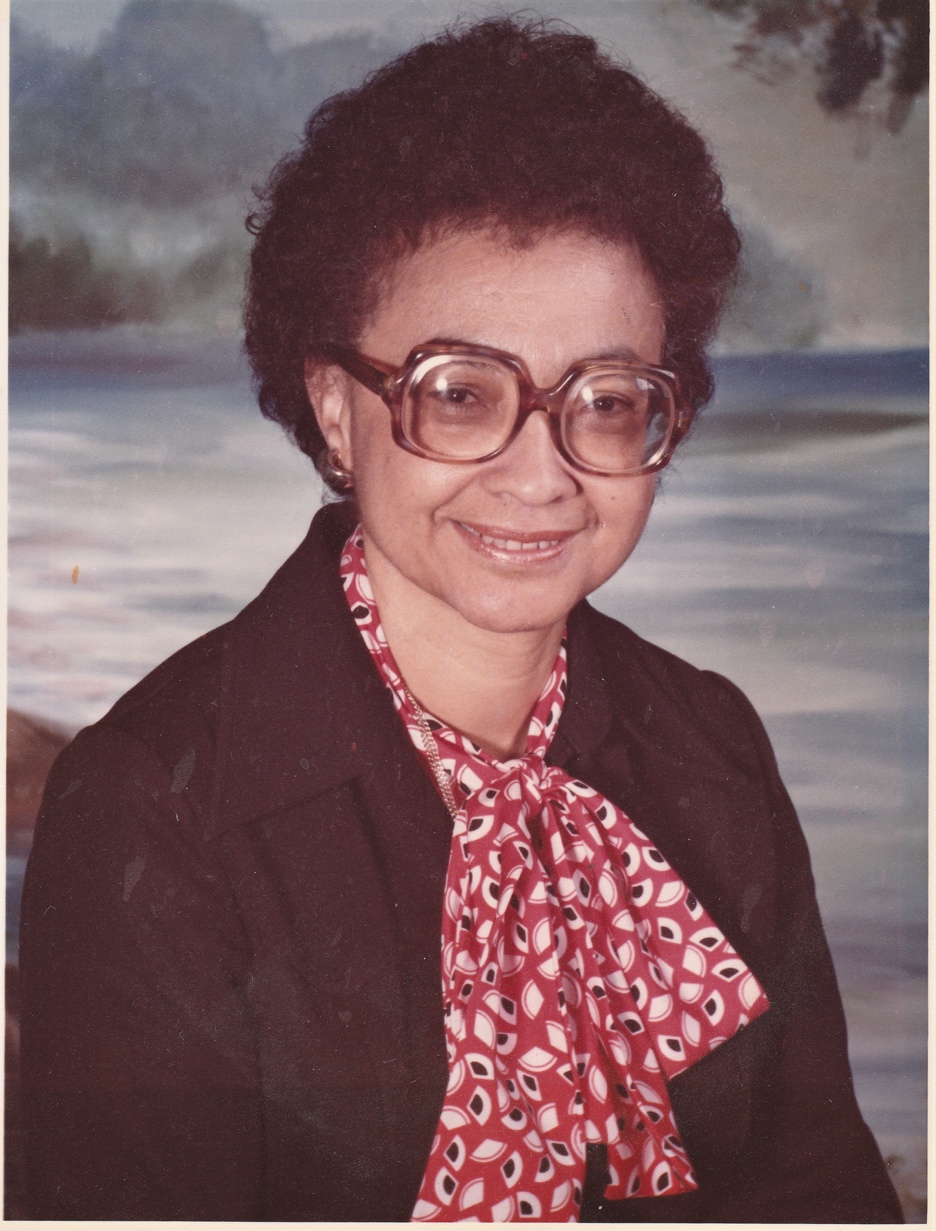 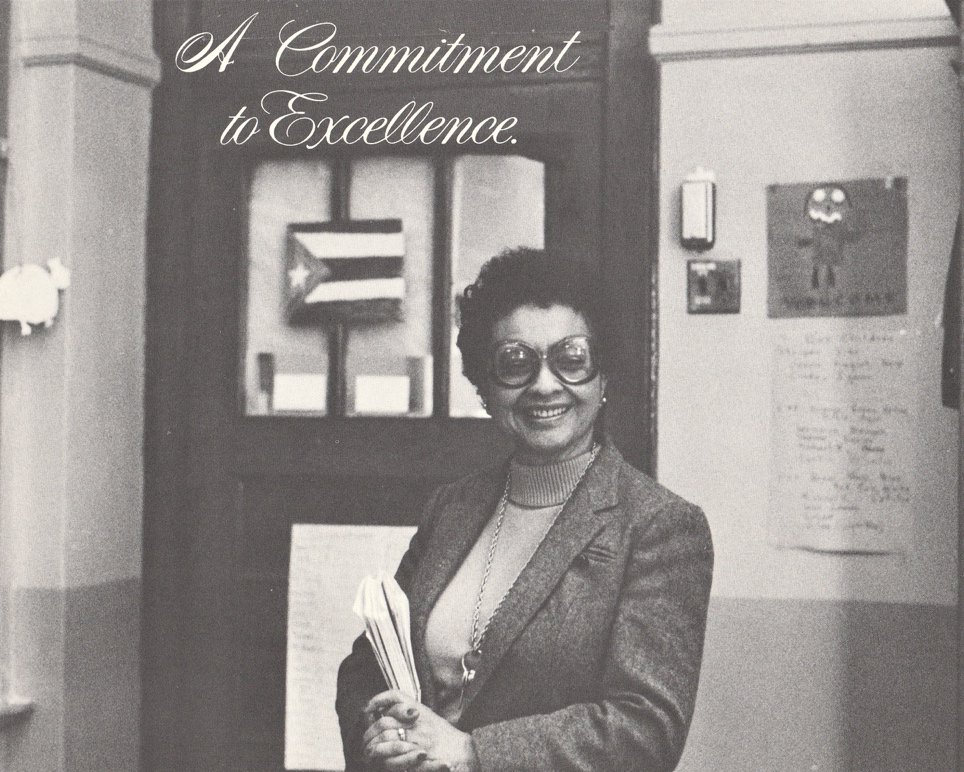 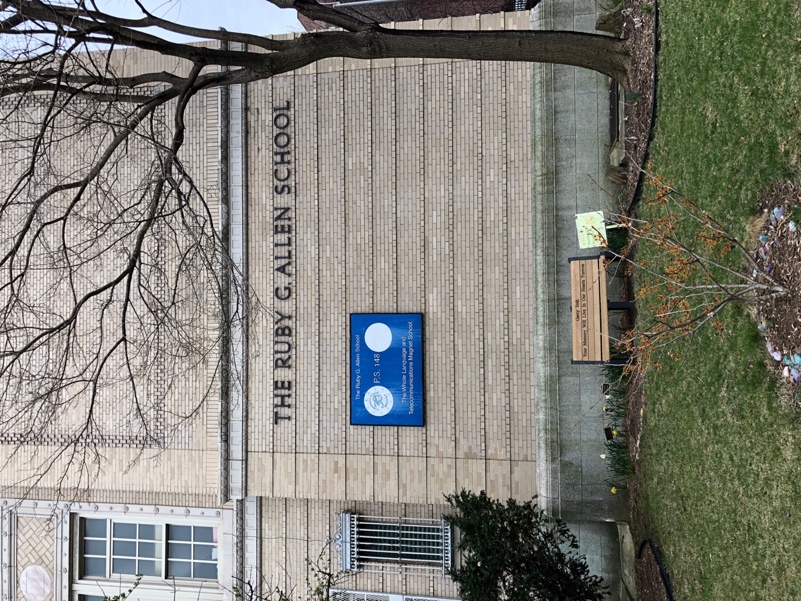 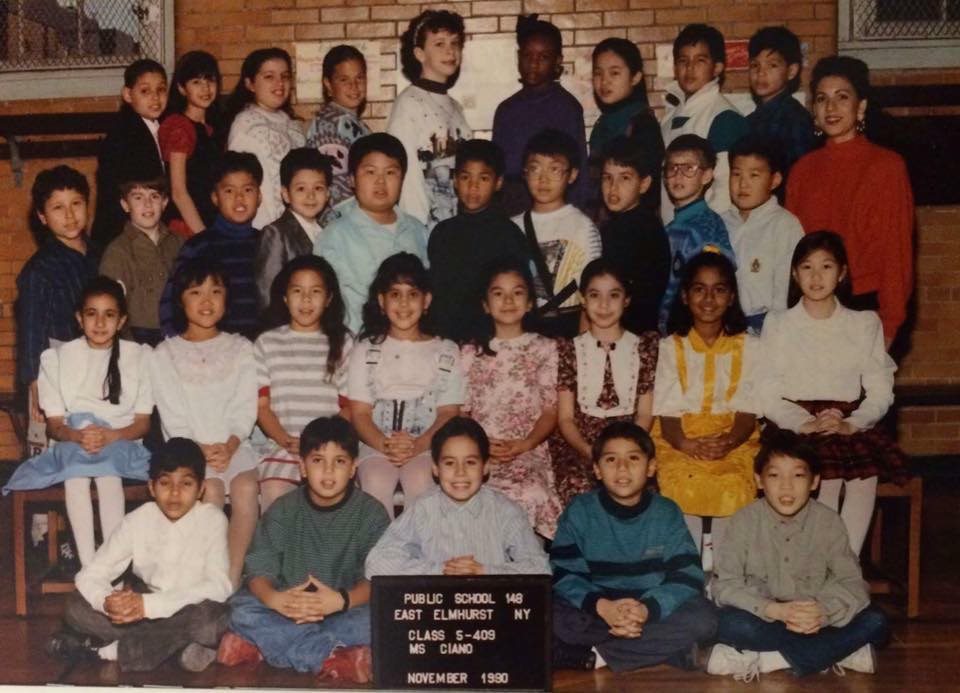 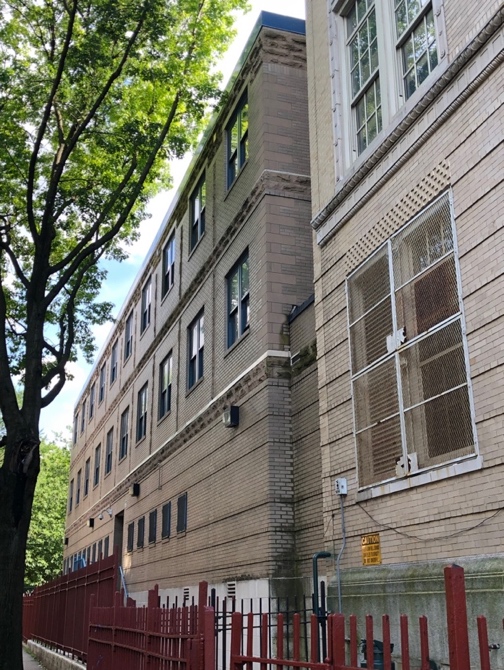 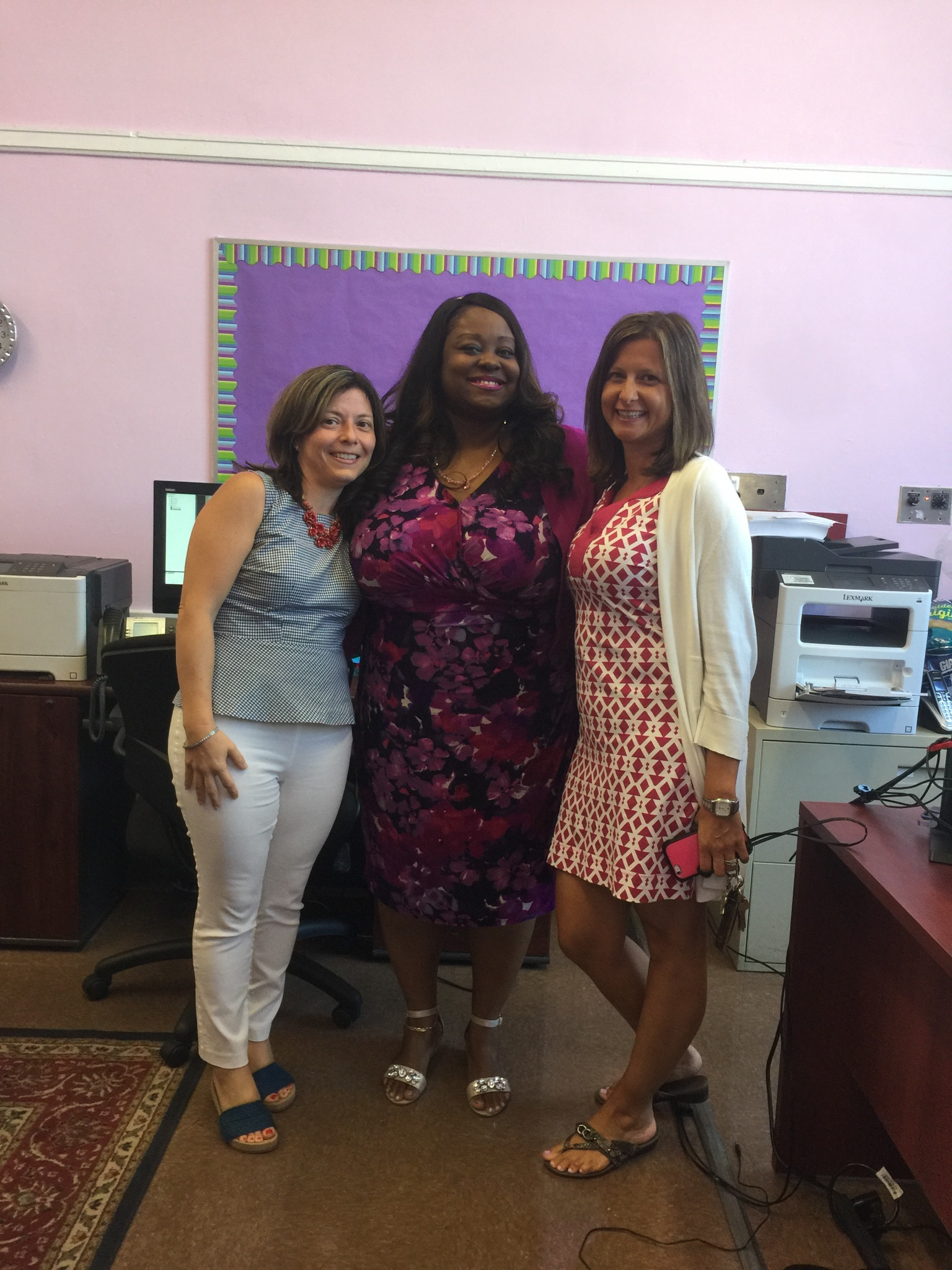 